RELATÓRIO RECEBIMENTO DE ANIMAIS OUTUBRO  2021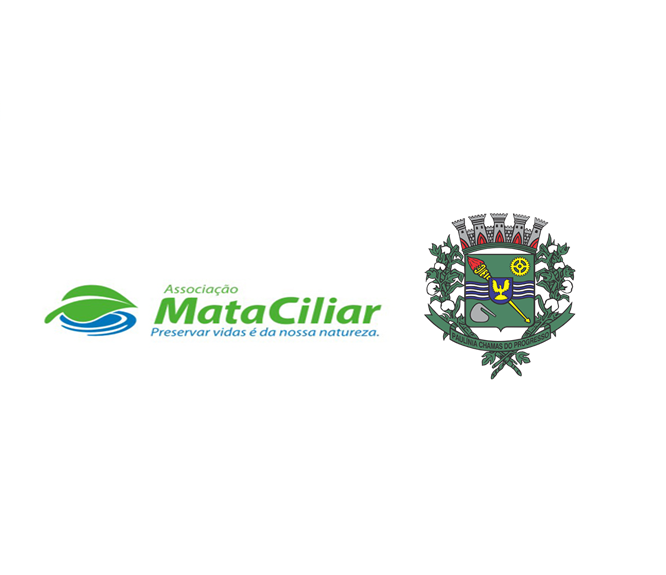 Fauna Silvestre recebida pelo CRAS - AMC proveniente do Município de PAULÍNIA.Data: ___/____/____				Assinatura:______________RGDATA DE ENTRADANOME POPULARNOME CIENTÍFICO3395510/09/2021Cobra parelheiraPhilodryas patagoniensis3395610/09/2021AndorinhaPygochelidon cyanoleuca3448329/09/2021Sagui tufo pretoCallithrix penicillataTOTAL3 ANIMAIS3 ANIMAIS3 ANIMAIS